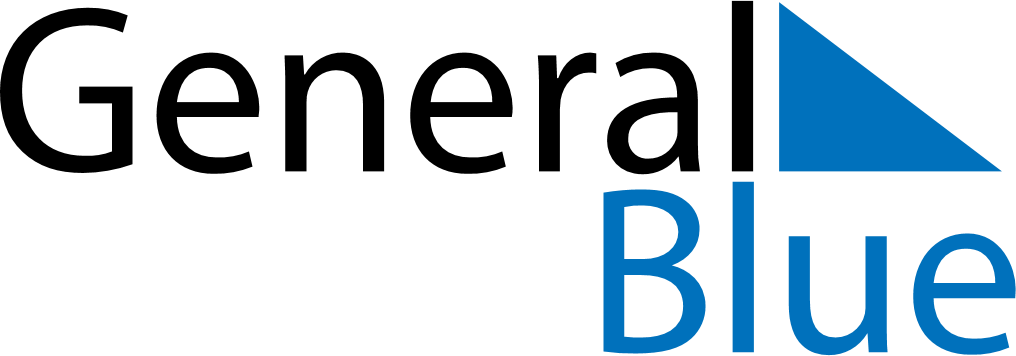 April 2025April 2025April 2025April 2025April 2025April 2025El SalvadorEl SalvadorEl SalvadorEl SalvadorEl SalvadorEl SalvadorMondayTuesdayWednesdayThursdayFridaySaturdaySunday1234567891011121314151617181920Maundy ThursdayGood FridayEaster SaturdayEaster Sunday21222324252627282930NOTES